
Application Form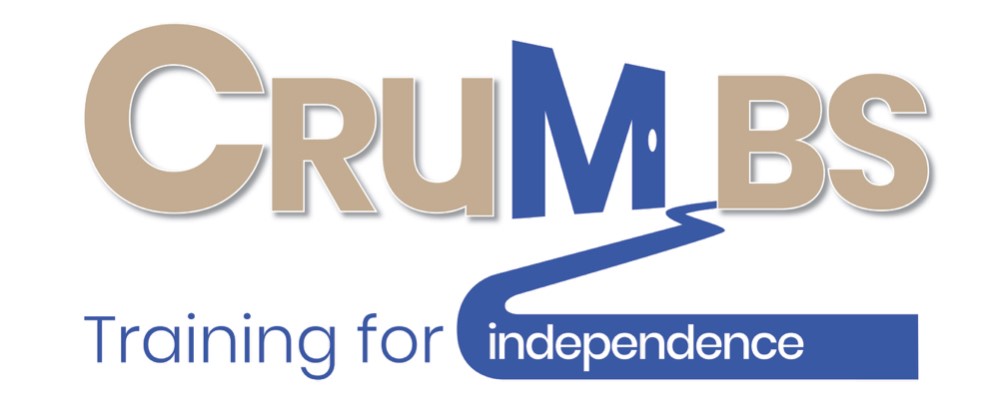 The Crumbs Project         Registered Charity No 1151926Hibberd Court, 20a Hibberd Way, Bournemouth BH10 4EPPhone: 01202 519320       email: training@crumbs.org.uk       www.crumbs.org.ukTrainee Consent FormThe Crumbs Project         Registered Charity No 1151926Hibberd Court, 20a Hibberd Way, Bournemouth BH10 4EPPhone: 01202 519320       email: training@crumbs.org.uk       www.crumbs.org.ukConsent for staff at Crumbs to share information from myPersonal File when appropriateYour personal information will be kept in accordance with the Data Protection Act 1998, the Human Rights Act 1998, and the common law duty of confidentiality. Your personal information should only ever be shared with people who have a genuine need to access it and only the minimum necessary information should be shared.I hereby give permission for The Crumbs Project, registered charity number 1151926 to share my personal information as above. 